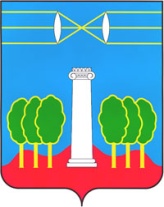 АДМИНИСТРАЦИЯГОРОДСКОГО ОКРУГА КРАСНОГОРСКМОСКОВСКОЙ ОБЛАСТИПОСТАНОВЛЕНИЕ__________№__________Об утверждении порядка предоставления финансовой поддержки (субсидий) субъектам малого и среднего предпринимательства в рамках муниципальной программы поддержки малого и среднего предпринимательстваВ соответствии с Бюджетным кодексом Российской Федерации,  Федеральным законом от 24.07.2007 № 209-ФЗ «О развитии малого и среднего предпринимательства в Российской Федерации», Федеральным законом от 06.10.2003 № 131-ФЗ «Об общих принципах организации местного самоуправления в Российской Федерации», Уставом городского округа Красногорск, в целях реализации подпрограммы 3 «Развитие малого и среднего предпринимательства» муниципальной программы городского округа Красногорск Московской области «Предпринимательство» на 2023-2027 годы, постановляю:  Утвердить Порядок предоставления финансовой поддержки (субсидий) субъектам малого и среднего предпринимательства в рамках муниципальной программы поддержки малого и среднего предпринимательства (приложение 1).Утвердить Положение о конкурсной комиссии по принятию решений на предоставление финансовой поддержки (субсидий) на возмещение затрат субъектам малого и среднего предпринимательства (приложение 2). Создать конкурсную комиссию по принятию решений на предоставление финансовой поддержки (субсидий) на возмещение затрат субъектам малого и среднего предпринимательства и утвердить её состав (приложение 3). Признать утратившим силу постановление администрации городского округа Красногорск от 29.07.2022 № 1830/7 «Об утверждении порядка предоставления финансовой поддержки (субсидий) субъектам малого и среднего предпринимательства в рамках мероприятий подпрограммы III «Развитие малого и среднего предпринимательства» муниципальной программы городского округа Красногорск «Предпринимательство» на 2020-2024 гг.».Признать утратившим силу постановление администрации городского округа Красногорск от 29.07.2022 № 1829/7 «Об утверждении порядка конкурсного отбора заявок на предоставление субсидий субъектам малого и среднего предпринимательства в рамках мероприятий подпрограммы III «Развитие малого и среднего предпринимательства» муниципальной программы городского округа Красногорск «Предпринимательство» на 2020-2024 гг.».Опубликовать настоящее постановление в газете «Красногорские вести» и разместить на официальном сайте администрации городского округа Красногорск в информационно-телекоммуникационной сети Интернет.Контроль за исполнением настоящего постановления возложить на заместителя главы администрации М.Н. Шувалова.Глава городского округа Красногорск                                    Д.В. Волков